Invitación al Programa de Formación en Habilidades para tu desarrollo profesionalIncubadora de Desarrollo de Habilidades¡Explora nuevas fronteras en tu desarrollo profesional y personal!Estimados,Nos entusiasma mucho poder invitarlos al Programa de Formación en Habilidades para tu desarrollo profesional, una iniciativa diseñada para equiparte con las herramientas esenciales que son fundamentales para prosperar tanto en tu carrera como en tu vida diaria.Descripción del Programa:En un mundo donde las habilidades técnicas son indispensables, pero no suficientes, nuestro programa se centra en fortalecer habilidades para la vida que son cruciales para tu éxito personal y profesional. A través de una combinación de sesiones presenciales y recursos complementarios, exploraremos temas clave como:Habilidades de comunicación efectivaInteligencia emocional Transformación digital y emprendedurismo en la era modernaDiseño de portafolios profesionalesDestacados del Programa:Sesiones Interactivas: Participa en sesiones dinámicas que te introducirán a nuevas distinciones y prácticas esenciales.Panel de Expertos: Disfruta de una sesión de entrevistas con líderes en sus campos, donde podrás conocer sus trayectorias y hacerles preguntas directas.Visita a Planta Industrial: Sumérgete en la práctica con una visita guiada que conecta la teoría con la realidad industrial.Cierre Reflexivo: Concluye con dinámicas grupales que te permitirán evaluar y consolidar tu aprendizaje, identificando oportunidades de mejora para futuras ediciones.Modalidad:El programa se llevará a cabo de manera presencial, asegurando una experiencia de aprendizaje inmersiva y colaborativa. Además, proporcionaremos acceso a materiales complementarios y actividades que enriquecerán tu proceso de aprendizaje continuo.Fechas: Serán 9 encuentros, que inician en agosto, y se dan cada 15 días, en las siguientes fechas y horarios:Agosto: martes 13 y 27Septiembre: miércoles 11 y martes 24 Octubre: miércoles 2 y 16, martes 22Noviembre: miércoles 13 o 20 y 27 El horario será de 17 a 19 horasLugar: Aula Comelli – Edificio CentralRegistro:Para asegurar tu participación, te invitamos a confirmar tu preinscripción utilizando el siguiente enlace: https://forms.gle/2Q4piQjxn18VYhUg9O también escaneando este código QR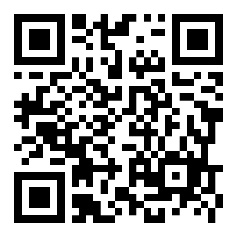 Agradecemos tu interés y esperamos contar con tu presencia en este emocionante viaje hacia el crecimiento personal y profesional.